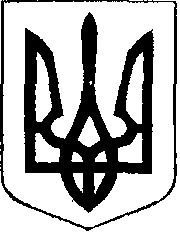                                                У К Р А Ї Н А            Жовківська міська рада        Жовківського району Львівської області	-а сесія VIІ-го демократичного скликання 				         РІШЕННЯВід                        2021р.    № _______	м. ЖовкваПро затвердження гр. Пелеху Р.Г. проекту землеустрою щодо відведення земельної ділянки площею 0, 0446 га для ведення садівництва по вул. Шептицького в м. ЖовквіРозглянувши заяву гр. Пелеха Романа Григоровича  про затвердження проекту  землеустрою щодо відведення земельної ділянки, для ведення садівництва,  керуючись ст. 12, 118, 121 Земельного кодексу України, ст. 26 Закону України “Про місцеве самоврядування в Україні”, за погодженням з постійною комісією з питань земельних відносин, земельного кадастру, планування території, будівництва, архітектури, охорони пам’яток, історичного середовища, природокористування та охорони довкілля,  Жовківська міська радаВ И Р І Ш И Л А:1. Затвердити гр. Пелеху Роману Григоровичу  проект землеустрою щодо відведення земельної ділянки площею 0,0446 га кадастровий номер 4622710100:01:009:0276 для ведення садівництва по вул. Шептицького в місті Жовкві.2. Передати у приватну власність гр. Пелеху Роману Григоровичу, у відповідності до проекту землеустрою щодо відведення земельну ділянку площею 0,0446 га для ведення садівництва по вул. Шептицького  в місті Жовкві.3. Зареєструвати речове право на земельну ділянку у встановленому законодавством порядку.4. Контроль за виконанням рішення покласти на постійну комісію з питань земельних відносин, земельного кадастру, планування території, будівництва, архітектури, охорони пам’яток, історичного середовища, природокористування та охорони довкілля (Креховець З.М.).Міський голова						Олег ВОЛЬСЬКИЙ